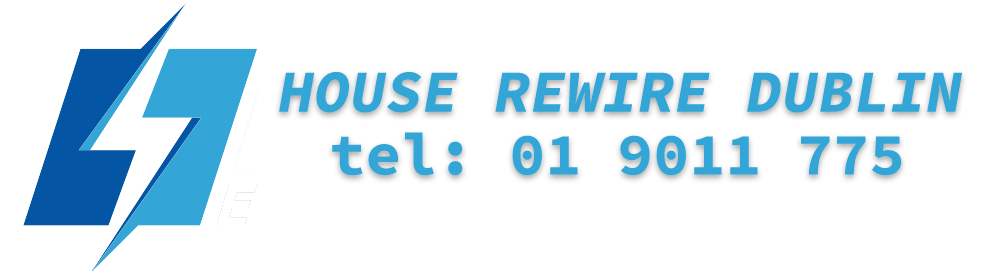 Summary of works to be undertakenThis document can be used to give us a good idea as to what the electrical requirements are in order to provide an estimate for a complete house rewire. Please fill in the applicable sections so we can give you an accurate estimate of what will be required for your project. Please just replace (number) with your required item amount. Our quotes for a house rewire feature standard white sockets, switches and pendant finish. However, we can also provide chrome fixtures and fittings throughout for an additional fee if required.We can also meet you at the property to go through any additional details so please let us know if you would like to arrange a free, no obligation on site survey.

Porch & outside: Front and back garden spotlight…choice of either switch or motion detector.

Hallway:
Supply and fit (number) double sockets .Supply and fit (number) pendant.Supply and fit (number) standard or dimmer switch.
Living Room:
Supply and fit (number) double sockets .Supply and fit (number) pendant.Supply and fit (number) standard or dimmer switch.

Dining Room:
Supply and fit (number) double sockets .Supply and fit (number) pendant.Supply and fit (number) standard or dimmer switch.
Kitchen:
Supply and fit (number) double sockets .Supply and fit (number) pendant.Supply and fit (number) one standard or dimmer switch.Supply and fit (number) cooker switch. Supply and fit (number) isolation switch/spur.

Bathroom:
Installation of mirror lighting unit (Y/N)
Supply and fit waterproof downlighter/spotlight.Supply and fit extractor fan (Y/N)Supply and fit (number) standard or dimmer switch.
Landing:
Supply and fit (number) double sockets .Supply and fit (number) pendant.Supply and fit (number) standard or dimmer switch.Master Bedroom:
Supply and fit (number) double sockets .Supply and fit (number) pendant.Supply and fit (number) standard or dimmer switch.
Bedroom 1:
Supply and fit (number) double sockets .Supply and fit (number) pendant.Supply and fit (number) standard or dimmer switch.Bedroom 2:
Supply and fit (number) double sockets .Supply and fit (number) pendant.Supply and fit (number) standard or dimmer switch.
Attic:
Supply and fit (number) double sockets .Supply and fit (number) pendant/LED downlighter.Supply and fit (number) one standard switch.Fuse board:Always required for all types of rewire jobs.Address of property if available:Contact number and preferred contact time:Additional comments or info: